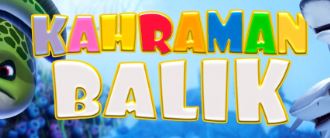 (Go Fish)Gösterim Tarihi: 06 Aralık 2019Dağıtım: CJ Entertainmentİthalat: Rue De Pera FilmsWeb Sitesi: https://arcana.com/go-fish/IMDb: https://www.imdb.com/title/tt10920376/?ref_=nv_sr_2?ref_=nv_sr_2Yönetmen: Sean Patrick O’RellySeslendirenler: Justine Ezarik, Mark Hamill, Asia Mattu, Sean Patrick O’ReillyKonu:Bütün hayatı boyunca, Alçakgönüllü bir papağan balığı olan Alex, süper kahraman olmayı hayal eder, Alex yaşam alanlarının ve evlerinin sebepsiz bir şekilde kirlendiğini fark eder, Bunun sebebini araştırmak ve evlerini kurtarmak için arkadaşları denizatı ve yılan balığı ile birlikte heyecan verici, tehlikeli ve  eğlenceli maceralara yelken açarlar. 